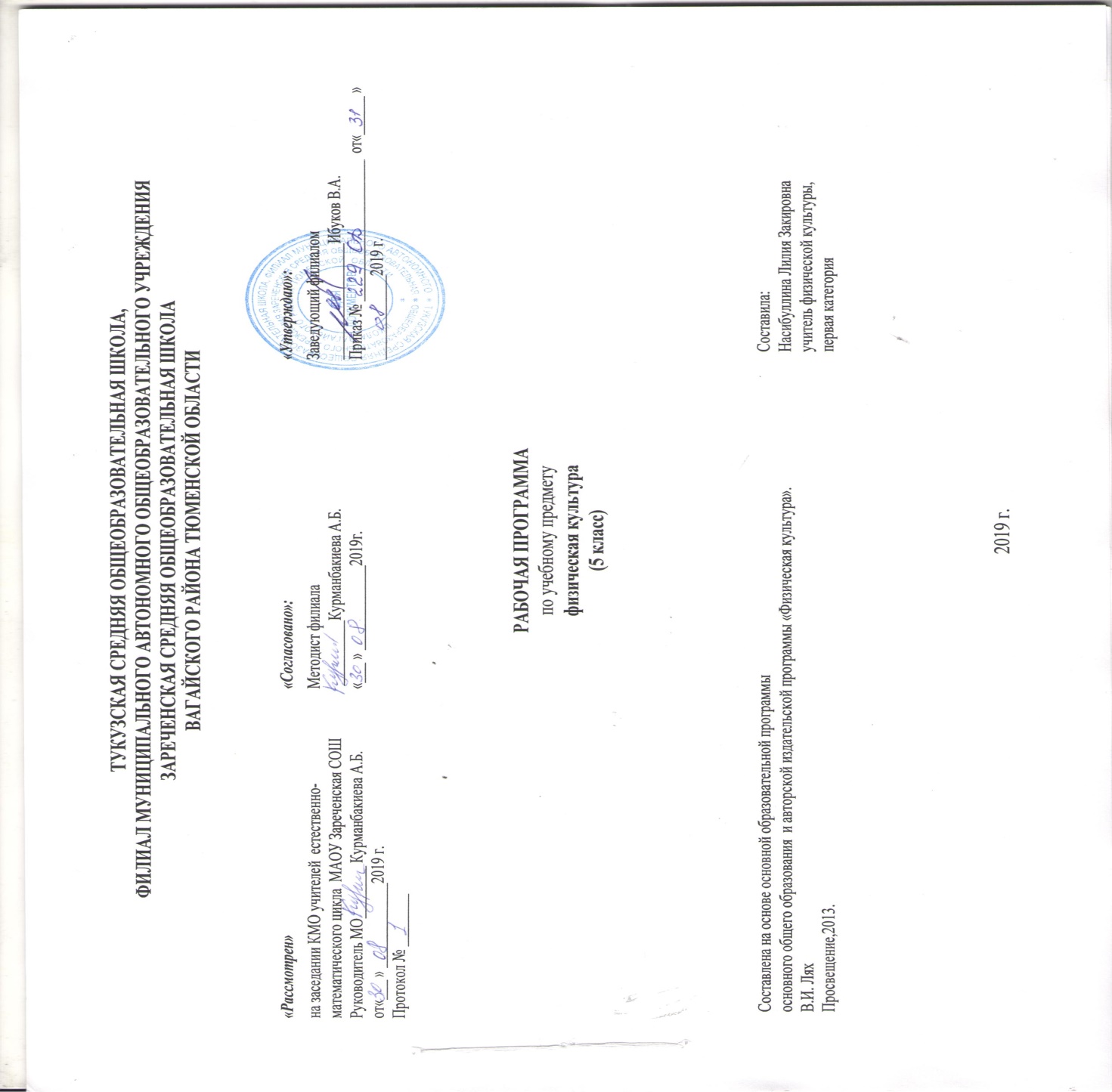 1. Планируемые результаты  освоения учебного предмета          Результаты освоения содержания предмета «Физическая культура» определяют те итоговые результаты, которые должны демонстрировать школьники по завершении обучения в основной школе.	Требования к результатам изучения учебного предмета выполняют двоякую функцию. Они, с одной стороны, предназначены для оценки успешности овладения программным содержанием, а с другой стороны, устанавливают минимальное содержание образования, которое в обязательном порядке должно быть освоено каждым ребенком, оканчивающим основную школу.	Результаты освоения программного материала по предмету «Физическая культура» в основной школе оцениваются по трем базовым уровням, исходя из принципа «общее — частное — конкретное», и представлены соответственно метапредметными, предметными и личностными результатами.Личностные результаты освоения предмета физической культуры.Личностные результаты отражаются в индивидуальных качественных свойствах учащихся, которые приобретаются в процессе освоения учебного предмета «Физическая культура». Эти качественные свойства проявляются, прежде всего, в положительном отношении учащихся к занятиям двигательной (физкультурной) деятельностью, накоплении необходимых знаний, а также в умении использовать ценности физической культуры для удовлетворения индивидуальных интересов и потребностей, достижения личностно значимых результатов в физическом совершенстве.В области познавательной культуры:•        владение знаниями об индивидуальных особенностях физического развития и физической подготовленности, о соответствии их возрастным и половым нормативам;•        владение знаниями об особенностях индивидуального здоровья и о функциональных возможностях организма, способах профилактики заболеваний и перенапряжения средствами физической культуры;•        владение знаниями по основам организации и проведения занятий физической культурой оздоровительной и тренировочной направленности, составлению содержания занятий в соответствии с собственными задачами, индивидуальными особенностями физического развития и физической подготовленности.  В области нравственной культуры:•        способность управлять своими эмоциями, проявлять культуру общения и взаимодействия в процессе занятий физической культурой, игровой и соревновательной деятельности;•        способность активно включаться в совместные физкультурно-оздоровительные и спортивные мероприятия, принимать участие в их организации и проведении;•        владение умением предупреждать конфликтные ситуации во время совместных занятий физической культурой и спортом, разрешать спорные проблемы на основе уважительного и доброжелательного отношения к окружающим.   В области трудовой культуры:•        умение планировать режим дня, обеспечивать оптимальное сочетание нагрузки и отдыха;•        умение проводить туристские пешие походы, готовить снаряжение, организовывать и благоустраивать места стоянок, соблюдать правила безопасности;•        умение содержать в порядке спортивный инвентарь и оборудование, спортивную одежду, осуществлять их подготовку к занятиям и спортивным соревнованиям.   В области эстетической культуры:•        красивая (правильная) осанка, умение ее длительно сохранять при разнообразных формах движения и пере движений;•        хорошее телосложение, желание поддерживать его в рамках принятых норм и представлений посредством занятий физической культурой;•        культура движения, умение передвигаться красиво, легко и непринужденно.   В области коммуникативной культуры:•        владение умением осуществлять поиск информации по вопросам развития современных оздоровительных систем, обобщать, анализировать и творчески применять полученные знания в самостоятельных занятиях физической культурой;•        владение умением достаточно полно и точно формулировать цель и задачи совместных с другими детьми занятий физкультурно-оздоровительной и спортивно-оздоровительной деятельностью, излагать их содержание;•        владение умением оценивать ситуацию и оперативно принимать решения, находить адекватные способы поведения и взаимодействия с партнерами во время учебной и игровой деятельности.   В области физической культуры:•        владение навыками выполнения жизненно важных двигательных умений (ходьба, бег, прыжки, лазанья и др.) различными способами, в различных изменяющихся внешних условиях;•        владение навыками выполнения разнообразных физических упражнений различной функциональной направленности, технических действий базовых видов спорта, а также применения их в игровой и соревновательной деятельности;•        умение максимально проявлять физические способности (качества) при выполнении тестовых упражнений по физической культуре.владение знаниями об индивидуальных особенностях физического развития и физической подготовленности, о соответствии их возрастным и половым нормативам;владение знаниями об особенностях индивидуального здоровья и о функциональных возможностях организма, способах профилактики заболеваний и перенапряжения средствами физической культуры;владение знаниями по основам организации и проведения занятий физической культурой оздоровительной и тренировочной направленности, составлению содержания занятий в соответствии с собственными задачами, индивидуальными особенностями физического развития и физической подготовленности.Метапредметные результаты освоения физической культуры. Метапредметные результаты характеризуют уровень сформированности качественных универсальных способностей учащихся, проявляющихся в активном применении знаний и умений в познавательной и предметно-практической деятельности. Приобретенные на базе освоения содержания предмета «Физическая культура», в единстве с освоением программного материала других образовательных дисциплин, универсальные способности потребуются как в рамках образовательного процесса (умение учиться), так и в реальной повседневной жизни учащихся.Метапредметные результаты проявляются в различных областях культуры.В области познавательной культуры:понимание физической культуры как явления культуры, способствующего развитию целостной личности человека, сознания и мышления, физических, психических и нравственных качеств;понимание здоровья как важнейшего условия саморазвития и самореализации человека, расширяющего свободу выбора профессиональной деятельности и обеспечивающего долгую сохранность творческой активности;понимание физической культуры как средства организации здорового образа жизни, профилактики вредных привычек и девиантного (отклоняющегося) поведения.В области нравственной культуры:бережное отношение к собственному здоровью и здоровью окружающих, проявление доброжелательности и отзывчивости к людям, имеющим ограниченные возможности и нарушения в состоянии здоровья;уважительное отношение к окружающим, проявление культуры взаимодействия, терпимости и толерантности в достижении общих целей при совместной деятельности;ответственное отношение к порученному делу, проявление осознанной дисциплинированности и готовности отстаивать собственные позиции, отвечать за результаты собственной деятельности. В области трудовой культуры:добросовестное выполнение учебных заданий, осознанное стремление к освоению новых знаний и умений, качественно повышающих результативность выполнения заданий;рациональное планирование учебной деятельности, умение организовывать места занятий и обеспечивать их безопасность;поддержание оптимального уровня работоспособности в процессе учебной деятельности, активное использование занятий физической культурой для профилактики психического и физического утомления.В области эстетической культуры:восприятие красоты телосложения и осанки человека в соответствии с культурными образцами и эстетическими канонами, формирование физической красоты с позиций укрепления и сохранения здоровья;понимание культуры движений человека, постижение жизненно важных двигательных умений в соответствии с их целесообразностью и эстетической привлекательностью;восприятие спортивного соревнования как культурно-массового зрелищного мероприятия, проявление адекватных норм поведения, неантагонистических способов общения и взаимодействия.В области коммуникативной культуры:владение культурой речи, ведение диалога в доброжелательной и открытой форме, проявление к собеседнику внимания, интереса и уважения;владение умением вести дискуссию, обсуждать содержание и результаты совместной деятельности, находить компромиссы при принятии общих решений;владение умением логически грамотно излагать, аргументировать и обосновывать собственную точку зрения, доводить ее до собеседника.В области физической культуры:владение способами организации и проведения разнообразных форм занятий физической культурой, их планирования и содержательного наполнения;владение широким арсеналом двигательных действий и физических упражнений из базовых видов спорта и оздоровительной физической культуры, активное их использование в самостоятельно организуемой спортивно-оздоровительной и физкультурно-оздоровительной деятельности;владение способами наблюдения за показателями индивидуального здоровья, физического развития и физической подготовленности, использование этих показателей в организации и проведении самостоятельных форм занятий физической культурой.Предметные результаты освоения физической культуры.   Предметные результаты характеризуют опыт учащихся в творческой двигательной деятельности, который приобретается и закрепляется в процессе освоения учебного предмета «Физическая культура». Приобретаемый опыт проявляется в знаниях и способах двигательной деятельности, умениях творчески их применять при решении практических задач, связанных с организацией и проведением самостоятельных занятий физической культурой.   Предметные результаты, так же как и метапредметные, проявляются в разных областях культуры.В области познавательной культуры:знания по истории и развитию спорта и олимпийского движения, о положительном их влиянии на укрепление мира и дружбы между народами;знание основных направлений развития физической культуры в обществе, их целей, задач и форм организации;знания о здоровом образе жизни, его связи с укреплением здоровья и профилактикой вредных привычек, о роли и месте физической культуры в организации здорового образа жизни.В области нравственной культуры:способность проявлять инициативу и творчество при организации совместных занятий физической культурой, доброжелательное и уважительное отношение к занимающимся, независимо от особенностей их здоровья, физической и технической подготовленности;умение оказывать помощь занимающимся при освоении новых двигательных действий, корректно объяснять и объективно оценивать технику их выполнения;способность проявлять дисциплинированность и уважительное отношение к сопернику в условиях игровой и соревновательной деятельности, соблюдать правила игры и соревнований.В области трудовой культуры:способность преодолевать трудности, выполнять учебные задания по технической и физической подготовке в полном объеме;способность организовывать самостоятельные занятия физической культурой разной направленности, обеспечивать безопасность мест занятий, спортивного инвентаря и оборудования, спортивной одежды;способность самостоятельно организовывать и проводить занятия профессионально- прикладной физической подготовкой, подбирать физические упражнения в зависимости от индивидуальной ориентации на будущую профессиональную деятельность.В области эстетической культуры:способность организовывать самостоятельные занятия физической культурой по формированию телосложения и правильной осанки, подбирать комплексы физических упражнений и режимы физической нагрузки в зависимости от индивидуальных особенностей физического развития;способность организовывать самостоятельные занятия по формированию культуры движений, подбирать упражнения координационной, ритмической и пластической направленности, режимы физической нагрузки в зависимости от индивидуальных особенностей физической подготовленности;способность вести наблюдения за динамикой показателей физического развития и осанки, объективно оценивать их, соотнося с общепринятыми нормами и представлениями.В области коммуникативной культуры:способность интересно и доступно излагать знания о физической культуре, грамотно пользоваться понятийным аппаратом;способность формулировать цели и задачи занятий физическими упражнениями, аргументировано вести диалог по основам их организации и проведения;способность осуществлять судейство соревнований по одному из видов спорта, владеть информационными жестами судьи.В области физической культуры:способность отбирать физические упражнения по их функциональной направленности, составлять из них индивидуальные комплексы для оздоровительной гимнастики и физической подготовки;способность составлять планы занятий физической культурой с различной педагогической направленностью, регулировать величину физической нагрузки в зависимости от задач занятия и индивидуальных особенностей организма;способность проводить самостоятельные занятия по освоению новых двигательных действий и развитию основных физических качеств, контролировать и анализировать эффективность этих занятий.2. Содержание  учебного предмета    В соответствии со структурой двигательной (физкультурной) деятельности примерная программа включает в себя три основных учебных раздела: «Знания о физической культуре» (информационный компонент деятельности), «Способы двигательной (физкультурной) деятельности» (операциональный компонент деятельности), «Физическое совершенствование» (процессуально-мотивационный компонент деятельности).       Раздел «Знания о физической культуре» соответствует основным представлениям о развитии познавательной активности человека и включает в себя такие учебные темы, как «История физической культуры и ее развитие в современном обществе», «Базовые понятия физической культуры» и «Физическая культура человека». Эти темы включают сведения об истории древних и современных Олимпийских игр, основных направлениях развития физической культуры в современном обществе, о формах организации активного отдыха и укрепления здоровья средствами физической культуры. Кроме этого, здесь раскрываются основные понятия физической и спортивной подготовки, особенности организации и проведения самостоятельных занятий физическими упражнениями, даются правила контроля и требования техники безопасности.        Раздел «Способы двигательной (физкультурной) деятельности» содержит задания, которые ориентированы на активное включение учащихся в самостоятельные формы занятий физической культурой. Этот раздел соотносится с разделом «Знания о физической культуре» и включает в себя темы «Организация и проведение самостоятельных занятий физической культурой» и «Оценка эффективности занятий физической культурой». Основным содержанием этих тем является перечень необходимых и достаточных для самостоятельной деятельности практических навыков и умений.        Раздел «Физическое совершенствование», наиболее значительный по объему учебного материала, ориентирован на гармоничное физическое развитие, всестороннюю физическую подготовку и укрепление здоровья школьников. Этот раздел включает в себя несколько тем: «Физкультурно-оздоровительная деятельность», «Спортивно-оздоровительная деятельность с общеразвивающей направленностью», «Прикладно-ориентированные упражнения» и «Упражнения общеразвивающей направленности».Спортивно-оздоровительная деятельность Гимнастика с основами акробатики(18ч): организующие команды и приемы. Акробатические упражнения и комбинации. Гимнастические упражнения и комбинации на спортивных снарядах (опорные прыжки, упражнения на гимнастическом бревне (девочки), упражнения на перекладине (мальчики), упражнения и комбинации на гимнастических брусьях, упражнения на параллельных брусьях (мальчики), упражнения на разновысоких брусьях (девочки). Ритмическая гимнастика с элементами хореографии (девочки). Легкая атлетика (21ч): беговые упражнения. Прыжковые упражнения. Упражнения в метании малого мяча. Спортивные игры (36ч): технико-тактические действия и приемы игры в волейбол, баскетбол. Правила спортивных игр. Игры по правилам. Национальные виды спорта: технико-тактические действия и правила. Лыжные гонки(18ч): передвижение на лыжах разными способами. Подъемы, спуски, повороты, торможения. Прикладно-ориентированная физкультурная деятельность, кроссовая подготовка (9ч). Прикладная физическая подготовка: ходьба, бег и прыжки, выполняемые разными способами в разных условиях; лазание, перелезание, ползание; метание малого мяча по движущейся мишени; преодоление препятствий разной сложности; передвижение в висах и упорах. Полосы препятствий, включающие разнообразные прикладные упражнения. Общефизическая подготовка. Упражнения, ориентированные на развитие основных физических качеств (силы, быстроты, выносливости, координации, гибкости, ловкости). Специальная физическая подготовка. Упражнения, ориентированные на развитие специальных физических качеств, определяемых базовым видом спорта (гимнастика с основами акробатики, легкая атлетика, лыжные гонки, спортивные игры).         Согласно Базисному учебному плану на обязательное изучение всех учебных тем программы отводится 102 ч, из расчета 3 ч в неделю в V классе. Для определения уровня физической подготовленности обучающихся используются контрольные упражнения (тесты).  Контроль за физической подготовленностью обучающихся проводится два  раза в учебном году.Для каждой возрастной группы определены свои нормативы. По окончании ступени обучающиеся должны показывать уровень физической подготовленности не ниже среднего результатов, соответствующих обязательному минимуму содержания образования.Распределение учебного времени на различные виды программного материала при трехразовых занятиях в неделю.3. Календарно-тематическое планирование по физической культуре  5 класс№Название разделаКоличество часовРаспределение материала по четвертямРаспределение материала по четвертямРаспределение материала по четвертямРаспределение материала по четвертям1Базовая часть7512341.1Основы знаний о физической культуреВ процессе урока1.2Легкая атлетика 21211.3Спортивные игры(баскетбол)18181.4Лыжная подготовка183151.5Гимнастика с элементами акробатики181532.Вариативная часть272.1Спортивные игры (Волейбол)18182.2Прикладно-ориентированная деятельность9333Итого10224243024№Тема урокаКол-во часовДата проведенияДата проведения№Тема урокаКол-во часовпланФакт.Техника безопасности на уроках л/атлетики. Общеразвивающие упражнения. Виды легкой атлетики. 13.09Низкий старт и стартовый разгон. История ГТО.14.09Бег 30 м с низкого старта. Финиширование16.09История развития комплекса ВФСК ГТО. Бег 3х10м.110.09Бег 30 м на результат.111.09Беговые и прыжковые упражнения. Высокий старт.113.09Бег с ускорениями до 60 м.с высокого старта.117.09Прыжковые упражнения. Бег 60 м. на результат118.09Техника прыжка в длину  с места. Бег 4х10м.120.09Теория «История возникновения олимпийских игр». Метание мяча на дальность.224.09Теория «История возникновения олимпийских игр». Метание мяча на дальность.225.09Техника прыжка в длину с разбега. Метание мяча в цель227.09Техника прыжка в длину с разбега. Метание мяча в цель21.10Олимпийские чемпионы и их результаты по прыжкам в длину. Тестирование прыжка в длину с разбега.12.10Метание малого мяча с разбега.24.10Метание малого мяча с разбега.28.10Техника спринтерского бега. Метание на точность.19.10Эстафетный бег. Бег по дистанции.111.10Специально-беговые упражнения. Кросс до 1 км.115.10Круговая тренировка. Эстафеты.116.10Кросс до 500м. Тестирование метания на дальность. 118.10Влияние легкоатлетических упражнений на развитие организма. 122.10Бег 1 км.на результат.123.10Беговые и прыжковые упражнения. Прыжок в длину с места на результат.125.10Спортивные игры (баскетбол)-18+3Спортивные игры (баскетбол)-18+3Спортивные игры (баскетбол)-18+3Спортивные игры (баскетбол)-18+3Спортивные игры (баскетбол)-18+3Инструктаж техники безопасности при игре в баскетбол. Стойка и передвижения игрока.15.11Теория «История баскетбола». Стойки и повороты.16.11Ведение мяча на месте с разной высотой отскока.28.11Ведение мяча на месте с разной высотой отскока.212.11Остановка двумя шагами и прыжком. Ловля и передача мяча двумя руками от груди и одной от плеча213.11Остановка двумя шагами и прыжком. Ловля и передача мяча двумя руками от груди и одной от плеча215.11Комбинации из освоенных элементов техники передвижений. Ведение мяча правой (левой) рукой. 219.11Комбинации из освоенных элементов техники передвижений. Ведение мяча правой (левой) рукой. 220.11Остановка прыжком. Ловля мяча двумя руками от груди на месте в парах с шагом.222.11Остановка прыжком. Ловля мяча двумя руками от груди на месте в парах с шагом.226.11Ведение мяча в низкой, средней и высокой стойке. 227.11Ведение мяча в низкой, средней и высокой стойке. 229.11Броски мяча по кольцу двумя руками от груди.13.12Бросок двумя руками снизу в движении.Подтягивание, сгибание и разгибание рук в упоре лежа  на результат.14.12Ведение мяча с изменением скорости и направления.26.12Ведение мяча с изменением скорости и направления.210.12Вырывание и выбивание мяча. Упражнения для развития двигательной ловкости211.12Вырывание и выбивание мяча. Упражнения для развития двигательной ловкости213.12Комбинации из освоенных элементов: ловля, передача, ведение, бросок217.12Комбинации из освоенных элементов: ловля, передача, ведение, бросок218.12Игра по упрощенным правилам мини-баскетбола. Жесты судей.120.12Лыжная подготовка 18 часовЛыжная подготовка 18 часовЛыжная подготовка 18 часовЛыжная подготовка 18 часовЛыжная подготовка 18 часовПравила техники безопасности на уроках лыжной подготовки. Скользящий шаг.124.12Попеременный двухшажный и одновременный бесшажный ход.125.12Одновременный двушажный ход. Одновременный бесшажный ход227.12Одновременный двушажный ход. Одновременный бесшажный ход214.01Одновременный бесшажный ход. Эстафетный бег.115.01Одновременный двухшажный ход. Подъем «Елочкой»117.01Спуски и подъемы.121.01Техника спусков, подъемов, торможений.122.01Подъем в гору скользящим шагом.124.01Торможение и поворот упором.128.01Техника спусков. Торможение «плугом»129.01Торможение и поворот упором.131.01Одновременный бесшажный и духшажный ход.24.02Одновременный бесшажный и духшажный ход.25.02Прохождение дистанции 2 -2,5км.17.02Прохождение дистанции 2 - 3 км.111.02Совершенствовать технику изученных ходов. Лыжные гонки   1 - 2км.112.02Зимние подвижные игры.  Круговая эстафета с этапом 150 м.114.02Гимнастика с элементами акробатики – 18 часов +3 чГимнастика с элементами акробатики – 18 часов +3 чГимнастика с элементами акробатики – 18 часов +3 чГимнастика с элементами акробатики – 18 часов +3 чГимнастика с элементами акробатики – 18 часов +3 чТехника безопасности на занятиях по теме гимнастика с элементами акробатики .Строевые упражнения. Перестроения в колонну по четыре 118.02Висы и упоры. Упражнения с предметами219.02Висы и упоры. Упражнения с предметами221.02Подтягивания на высокой (низкой) перекладине.125.02Лазанье по канату, лестнице. Упражнения для развития силы ног.226.02Лазанье по канату, лестнице. Упражнения для развития силы ног.228.02Лазанье по канату, лестнице. Упражнения для развития силы ног.228.02Опорный прыжок. Упражнения без предметов23.03Опорный прыжок. Упражнения без предметов24.03Прыжки с пружинного мостика в глубину. Упражнения с предметами16.03Акробатика. Кувырок вперед, назад.210.03Акробатика. Кувырок вперед, назад.211.03Акробатические упражнения213. 03Акробатические упражнения217.03Акробатические упражнения217.03Комбинации из изученных элементов. Теория «История развития гимнастики»218.03Комбинации из изученных элементов. Теория «История развития гимнастики»220.03Ритмическая гимнастика. Упражнения для рук и плечевого пояса.231.03Ритмическая гимнастика. Упражнения для рук и плечевого пояса.21.04Эстафеты и игры с использованием гимнастических упражнений.13.04Упражнения на гимнастическом бревне, перекладине27.04Упражнения на гимнастическом бревне, перекладине28.04Тест «Наклон вперед из положения стоя на скамье». Теория «Исторические сведения о развитии древних Олимпийских игр»110.04Спортивные игры «волейбол»-18 часовСпортивные игры «волейбол»-18 часовСпортивные игры «волейбол»-18 часовСпортивные игры «волейбол»-18 часовСпортивные игры «волейбол»-18 часовИТБ на занятиях физкультуры и на уроках волейбола. Стойка игрока. Перемещения в стойке. 114.04Комбинации из освоенных элементов техники передвижений.115.04Техника приема и передачи мяча. Теория «История развития волейбола» 117.04Техника приема и передачи мяча. Нижняя прямая подача.221.04Техника приема и передачи мяча. Нижняя прямая подача.222.04Техника приема и передачи мяча снизу двумя руками. Сгибания и разгибания рук в упоре лежа.224.04Техника приема и передачи мяча снизу двумя руками. Сгибания и разгибания рук в упоре лежа.228.04Игры и игровые задания на укороченных площадках.  Игра в пионербол с элементами волейбола.229.04Игры и игровые задания на укороченных площадках.  Игра в пионербол с элементами волейбола.25.05Нижняя прямая подача с расстояния 3- от сетки16.058.05Прямой нападающий удар после подбрасывания мяча партнером.112.0513.05Правила и организация волейбола. Жесты судей.115.05Комбинации из освоенных элементов: прием, передача, удар119.05Комбинации из освоенных элементов техники перемещений и владения мячом120.05Терминология избранной спортивной игры. Игры и игровые задания.122.05Упражнения для развития скоростно-силовых способностей.126.05Упражнения для развития гибкости и силы рук.127.05Упражнения для развития выносливости129.05